AGEVO (ASSOCIAZIONE GUIDE E.V.O.)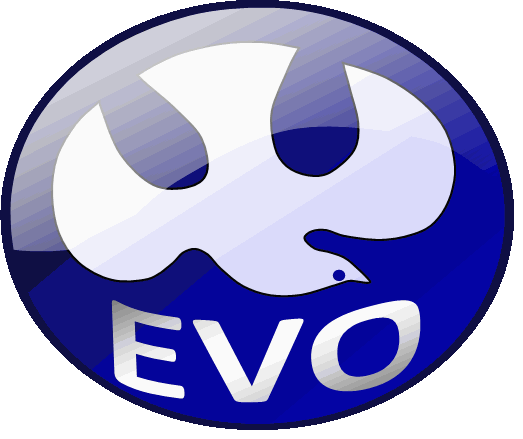 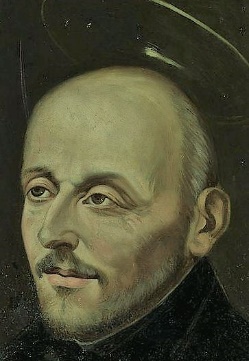 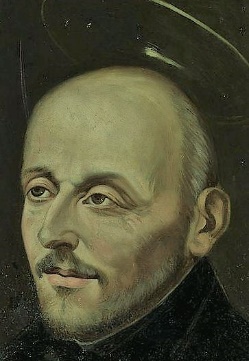 “non è il molto sapere che sazia e soddisfa l’anima, ma il sentire e gustare le cose interiormente”s. Ignazio di LoyolaEVO  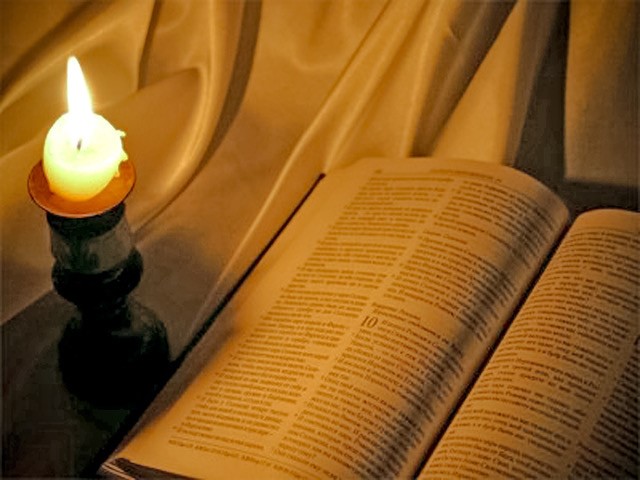 Lampada per i miei passi è la tua parola,luce sul mio cammino.” Salmo. 118Esercitarsi, ogni giorno di più, nella quotidiana esistenza, nel farsi guidare dalla forza luminosa dell’amore di Dio. La luce della Parola dischiude e illumina orizzonti d’amore che fan dire “come è possibile questo”. Affidarsi e abbandonarsi ad essa è gioia e pace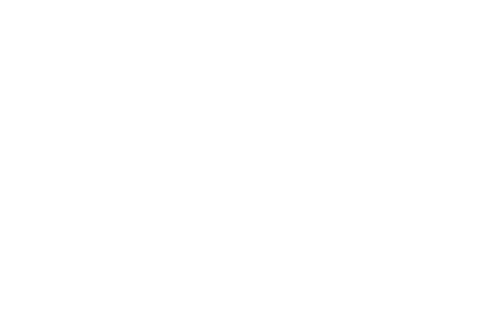 COSA SONO?L'esperienza di Incontro con Dio, personale e di gruppo. Un Itinerario per Iniziare a mettere ordine nella propria vita. Per essere accompagnati nelle decisioni, piccole e grandi, senza essere condizionati, ma liberi.PER CHI SONO?Per chi desidera incontrare Gesù Cristo e poter vivere una vera relazione con il Padre, che ci è rivelato e fatto conoscere. Per chi desidera ritrovare le motivazioni profonde e autentiche del proprio vivere e impegno quotidiano. Per chi desidera lasciarsi guidare dallo Spirito nelle scelte di vita. COME SONO?Il percorso, segue l’Itinerario degli «Esercizi spirituali» di Sant'Ignazio di Loyola, fondatore della Compagnia di Gesù (Gesuiti).Prevedono la presenza di una guida che accompagna la persona e il gruppo attraverso le tappe progressive del cammino. Introducono a vari modi di meditare, una scuola di preghiera personale e discernimento spirituale. QUANTO DURANO?Il cammino intero, con Incontri a cadenza quindicinale, Inizierà a Ottobre 2018 per concludersi a Maggio 2020 escluso Il periodo estivo.Se senti la curiosità e il desiderio di saperne di più e megliosei invitato ad una delleSERATE DI PRESENTAZIONENELLE PARROCCHIE PER INFORMAZIONI E ISCRIZIONI:Riccoboni don Giorgio – 3482854429(per il Duomo)Segato Oliviero – 3402265962(per la zona di TV)Carraro Sergio – 3347668053 (per la zona di VE) oppure sul sito www.agevo.itMontebelluna  Giovedì6 – 09 –‘1820.45oratorio duomo di MontebellunaSalzano Venerdì7 – 09 – ‘1820.45oratorio parrocchiale di Salzano.MiranoMartedì11 – 09 – ‘1820.45oratorio parrocchiale s. Leopoldo - MiranoSileaMercoledì12 – 09 –‘1821.00oratorio parrocchiale Cendon di SileaScorzè Giovedì13 – 09 –‘1820.45oratorio parrocchiale di Scorzè SpresianoVenerdì14 – 09 –‘1820.30canonica parrocchia di SpresianoTREVISOSabato15 -09 – ‘1815.30Oasi S. Bertilla p.za università 2, TrevisoMerlengo Giovedì20 – 09 – ‘1820.30oratorio parrocchiale di PadernoTREVISOMartedì25 – 09 – ‘1820.45Battistero, p.za duomo, Treviso